Приложение № 1к решению совета депутатовМО Большеижорское городское поселениеОт «20» декабря 2023 года № 42Cхема многомандатных избирательных округов по выборам депутатов совета депутатов муниципального образования                        Большеижорское городское поселение                                                      Ломоносовского муниципального района Ленинградской областиКоличество избирателей в муниципальном образовании – 2361Количество многомандатных избирательных округов – 2Количество мандатов – 10Большеижорский Северный многомандатный избирательный округ № 1Количество избирателей в округе – 1181Количество мандатов – 5В границах от точки пересечения границ муниципальных образований Большеижорское городское поселение, Лебяженское городское поселение (59.956867, 29.480570) на восток по северным границам муниципального образования Большеижорское городское поселение, вдоль береговой линии Финского залива до устья реки Черная (59.946491, 29.585068); вдоль береговой линии реки Черная, до здания бани, далее до здания аварийной больницы (59.946323, 29.569040); до двухэтажного жилого дома по адресу: Приморское шоссе, дом 66, вдоль улицы Петросьяна; поворот налево, далее 150 метров пересечение с Приморским шоссе, вдоль двухэтажного здания клуба, огибая с западной стороны жилые пятиэтажные дома по улице Астанина и далее вдоль железнодорожных путей, до конца границ поселения возле железнодорожного переезда по улице Астанина (59.942595, 29.561397). Пересекая железнодорожный переезд, далее вдоль западных границ поселения, по границе с военной частью 55443-ли, военным арсеналом, вдоль западных границ садового некоммерческого товарищества «Рассвет», садового некоммерческого товарищества «Виктория», огибая садовое некоммерческое товарищество «Парус» с его восточной стороны, далее вдоль западных границ садового некоммерческого товарищества «Якорь», и далее до точки пересечения границ городского поселения Большая Ижора, муниципального образования Пениковское сельское поселение (59.926279, 29.544843). Далее вдоль южной границы муниципального образования Большеижорское городское поселение, вдоль границы с муниципальным образованием Пениковское городское поселение до точки пересечения муниципального образования Большеижорское городское поселение и муниципального образования Лебяженское городское поселение (59.941204, 29.483279) и далее на север вдоль границ муниципального образования Большеижорское городское поселение до исходной точки. Избирательный округ включает в себя: гп. Большая Ижора улицы Петросьяна, Строителей, Приморское шоссе дома №№ 3, 5, 7, 9, 11, 13, 14, 16, 18, 22, 24, 28А, 28Б, 29, 32, 32А, 32Б, 66, 66А, 66Б.  Большеижорский Южный многомандатный избирательный округ № 2 Количество избирателей в округе – 1180Количество мандатов – 5   В границах от устья реки Черная (59.946491, 29.585068) вдоль северных границ муниципального образования Большеижорское городское поселение, вдоль береговой линии Финского залива, до точки пересечения границ муниципального образования Большеижорское городское поселение и Пениковское сельское поселение (59.943861, 29.595387). Далее на юг, вдоль границ муниципальных образований, пересекая Приморское шоссе, до железной дороги (59.936449, 29.588393). Поворачивая направо, вдоль железной дороги, пересекая железную дорогу в точке 59.937259, 29.577424, далее на юг до улицы Заречная вдоль домов 4, 6, 8, 10, 12/18 по улице Нагорная. От точки пересечения улиц Заречная и Нагорная (59.934874, 29.575996) налево до границ муниципального образования Большеижорское городское поселение и Пениковское сельское поселение (59.934874, 29.575996). Далее пересекая улицу Заречная, на юго-запад до дома 6Б по Лесной улице. Поворачивая на юг и далее до точки пересечения границ муниципальных образований Большеижорское городское поселение и Пениковское сельское поселение (59.926846, 29.575169). Поворачивая направо, вдоль линий электропередач и до пересечения с трассой Санкт-Петербургское южное полукольцо (59.928649, 29.567194). Далее налево, вдоль трассы Санкт-Петербургское южное полукольцо и до границ муниципального образования Большеижорское городское поселение (59.926776, 29.565020), поворачивая направо, вдоль территории садового-некоммерческого товарищества «Заря», далее налево по улице Лесная садового-некоммерческого товарищества «Весна», поворот направо у дома №9 по улице Лесная. Прямо вдоль границ садового-некоммерческого товарищества «Автоарматура» (59.923500, 29.548581), далее поворачивая направо возле дома №41 по 6 линии садоводства. Прямо вдоль западной границы садового некоммерческого товарищества «Автоарматура» до границы с садовым некоммерческим товариществом «Орбита» (59.926755, 29.547690). Вдоль западных границ садового некоммерческого товарищества «Орбита» по границе населенного пункта «Большая Ижора» до точки пересечения границы с садовым некоммерческим товариществом «Якорь» (59.930945, 29.548520). Далее вдоль южной границы садового некоммерческого товарищества «Якорь» до дома 112 по 9 линии садоводства, поворот налево, далее вдоль западных границ садоводства до точки пересечения границ садовых некоммерческих товариществ «Якорь» и «Парус» (59.932955, 29.538558). Далее вдоль северных границ садоводства «Якорь» до точки пересечения границ садовых некоммерческих товариществ «Якорь» и «Виктория» (59.932241, 29.545769). Далее вдоль северной границы садового некоммерческого товарищества «Виктория», огибая с восточной стороны садовое некоммерческое товарищество «Парус», до точки пересечения границ садоводств «Виктория» и «Рассвет» (59.938434, 29.545467). Далее вдоль западных границ садового некоммерческого товарищества «Рассвет» вдоль западных границ городского поселения Большая Ижора, по границе с военным арсеналом и военной частью 55443-ли, до пересечения с железнодорожным переездом (59.942595, 29.561397). Далее по улице Астанина, огибая жилые дома №13, 11, 9, 7 по улице Астанина с западной стороны, до пешеходного перехода по Приморскому шоссе (59.945969, 29.566271). Далее огибая жилой дом по Приморскому шоссе №68 с его северной стороны, поворачивая направо и вдоль территории аварийной больницы с ее южной стороны и прямо до исходной точки.Избирательный округ включает в себя: гп. Большая Ижора улицы Астанина, Ивановская, Комсомольская, Лесная, Ломаная, Луговая, Межевая, Нагорная, Новая, Октябрьская, Песочная, Пионерская, Полевая, Советская, Сосновая, Сургина, Приморское шоссе дома №№ 55, 57, 59, 59А, 63, 65, 67, 68, 70, 71, 72, 74, 76, 104, 108, 110, 112, 118, 118А, 124А, 152, 156А, 162, 164А, 166, 170, д.172, 172А, 172Б и переулки Зелёный, Нагорный, Тупиковый.Приложение № 2к решению совета депутатов МОБольшеижорское городское поселениеот «20» декабря 2023 года № 42Графическое изображение схемы многомандатных избирательных округов по выборам депутатов совета депутатов муниципального образования Большеижорское городское поселение                          Ломоносовского муниципального района Ленинградской области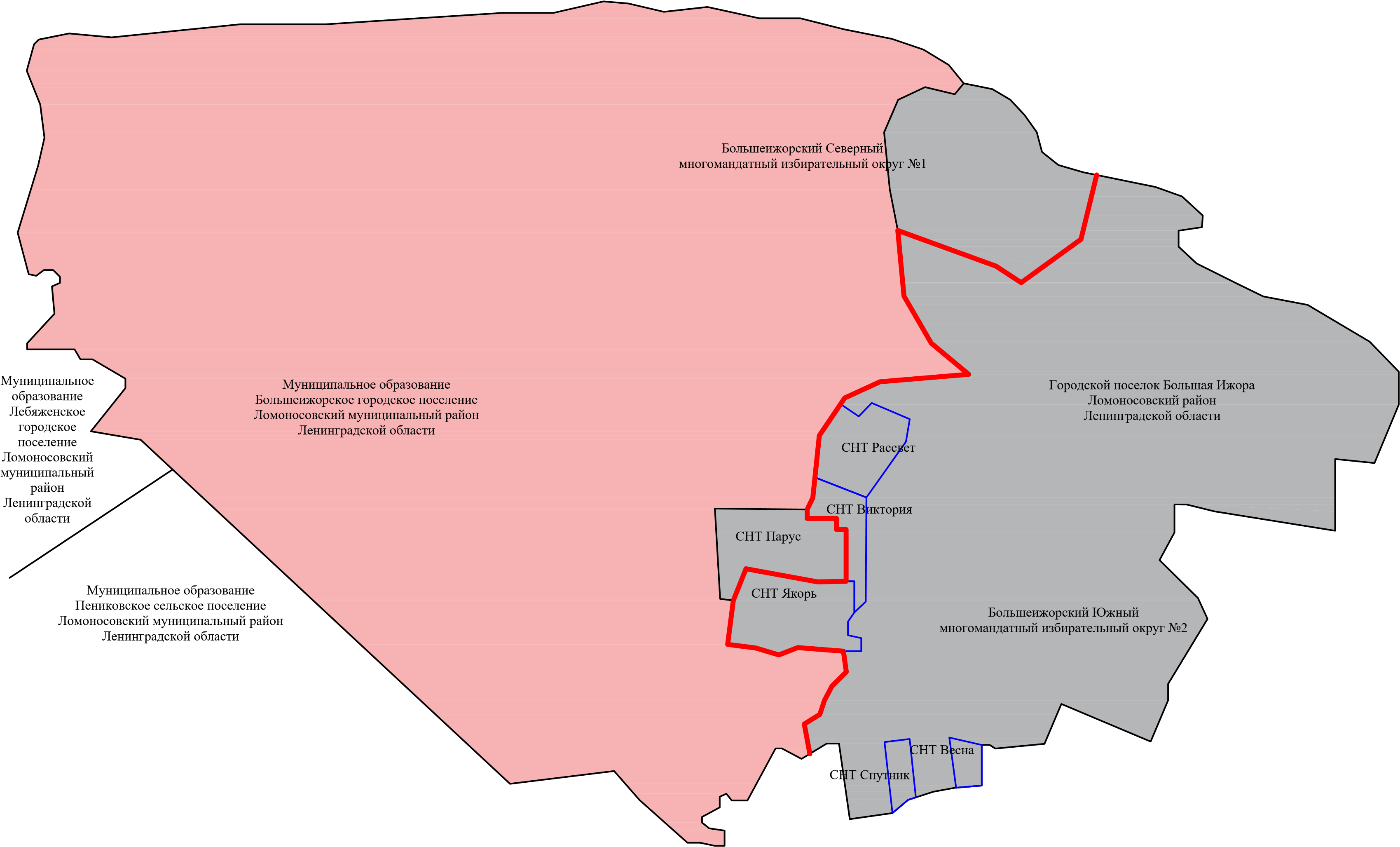 